МБДОУ « Детский сад № 36 « Колокольчик»ООД в образовательной области «Речевое развитие» по теме: «Путешествие в страну знаний»»Подготовила воспитатель:      Стволова Наталья ЮрьевнаРубцовск,2020 г.ООД в образовательной области  «Речевое развитие» по теме: «Путешествие в страну знаний»  Цель:Создание условий для закрепления и формирования звуковой культуры речи.Задачи:Образовательные:-Уточнить представления детей о школе. -Закреплять знания детей о буквах и звуках. -Закрепить умение различать гласные и согласные звуки. -Закреплять умения детей определять наличие и место заданного звука в слове. -Закрепить умение проводить слоговой анализ слов.Развивающие:- Развивать связную речь, внимание, мышление. -Развивать зрительное восприятие, фонематический слух.-Развивать умения выстраивать причинно-следственные связи.Воспитательные:-Воспитывать любовь к родному языку.-Формировать доброжелательные отношения друг к другу, желание говорить красиво, правильно.Словарная работа:Речевые, неречевые звуки; пальто, кенгуру (неизменяемая форма слова в ед. и мн. числе).Интеграция образовательных областей:-речевое развитие-активизировать речевую деятельность;-познавательноеразвитие-расширять представления о явлениях окружающего мира; -художественно-эстетическое развитие- формирование эстетических чувств; -социально-коммуникативное развитие- формирование навыка коллективного взаимодействия-физическое развитие-профилактика переутомления.Оборудование:-Декорация- картинка школы, портфеля, школьников; микрофон, берет;-схема речевых звуков;-макеты звуковых домиков;-предметные картинки; -схема-опора к игре «Посчитай-ка»;-раздаточный материал: круги красного, зелёного, синего цвета; -пластиковые тарелочки с цветным дном, с манной крупой.Предварительная работа:- Беседа о школе; о профессии учитель.- Дидактическая игра « Соберём портфель в школу.-Игр.упр. « Какие звуки всегда твёрдые, какие всегда мягкие»- Игра « Придумай слово на гласный звук [а]и др.»Методы и приёмы:-беседа, обсуждение;- игровое упражнение;-дидактическая игра;-музыкальное сопровождение;прослушивание;-сюрпризный момент, поощрение;-индивидуальная помощь;-напоминания, подсказки.Деятельность детейДеятельность педагогаПримечаниеОрганизационный моментЦель:Привлечение внимания детей, создание позитивного настроения.Задачи:1. Активизировать мыслительную деятельность детей.              2. Поддерживать интерес к дальнейшей совместной деятельности.Методы и приёмы:музыкальное сопровождение, прослушивание, вопрос, обсуждение.Организационный моментЦель:Привлечение внимания детей, создание позитивного настроения.Задачи:1. Активизировать мыслительную деятельность детей.              2. Поддерживать интерес к дальнейшей совместной деятельности.Методы и приёмы:музыкальное сопровождение, прослушивание, вопрос, обсуждение.Организационный моментЦель:Привлечение внимания детей, создание позитивного настроения.Задачи:1. Активизировать мыслительную деятельность детей.              2. Поддерживать интерес к дальнейшей совместной деятельности.Методы и приёмы:музыкальное сопровождение, прослушивание, вопрос, обсуждение.Данил: Страна знаний - это школа!Даша: Школу можно назвать страной знаний, потому что там дети учатся читать, писать, считать.Рита: Ещё в школе изучают науки.Макар: Ещё в школе изучают иностранные языки.Дети: Да!Воспитатель:- Ребята, сегодня я хочу вас пригласить в страну знаний. А как вы думаете, что это за страна?- Верно, Данил, страной знаний может быть школа. Ребята, а почему школу можно назвать страной знаний?- Действительно, Даша, в  школедети учатся читать, писать, считать.- Да, Рита, в школе изучают науки.- Правильно, Макар, в школе изучают иностранные языки.- Ребята, а вы бы хотели прямо сейчас стать школьниками и побывать в школе?- Для этого мне нужно произнести волшебные слова.  (Звучит музыка)- Раз, два, покружись  И в школьника превратись!- Ребята, вот вы и стали школьниками…  (Звучит минусовка«Учат в школе»)Основная частьЦель:Формирование звуковой культуры речи.Задачи:1.Уточнить представления детей о школе.2.Тренировать слуховое восприятие звуков. Помочь осознать понятие – неречевые звуки.3.Закрепить умение определять гласные звуки; мягкие, твёрдые согласные звуки в начале слова. Соотносить звук с цветом звукового домика.4.Закрепить умение проводить звуковой анализ слова.5.Формировать навык согласовывать существительное с числительным.Методы и приёмы:беседа, обсуждение; игровое упражнение; дидактическая игра; музыкальное сопровождение; напоминания, подсказки, пальчиковая игра.Основная частьЦель:Формирование звуковой культуры речи.Задачи:1.Уточнить представления детей о школе.2.Тренировать слуховое восприятие звуков. Помочь осознать понятие – неречевые звуки.3.Закрепить умение определять гласные звуки; мягкие, твёрдые согласные звуки в начале слова. Соотносить звук с цветом звукового домика.4.Закрепить умение проводить звуковой анализ слова.5.Формировать навык согласовывать существительное с числительным.Методы и приёмы:беседа, обсуждение; игровое упражнение; дидактическая игра; музыкальное сопровождение; напоминания, подсказки, пальчиковая игра.Основная частьЦель:Формирование звуковой культуры речи.Задачи:1.Уточнить представления детей о школе.2.Тренировать слуховое восприятие звуков. Помочь осознать понятие – неречевые звуки.3.Закрепить умение определять гласные звуки; мягкие, твёрдые согласные звуки в начале слова. Соотносить звук с цветом звукового домика.4.Закрепить умение проводить звуковой анализ слова.5.Формировать навык согласовывать существительное с числительным.Методы и приёмы:беседа, обсуждение; игровое упражнение; дидактическая игра; музыкальное сопровождение; напоминания, подсказки, пальчиковая игра.Дети: Мышкольники.Макар П.: В школе учатся ученики!Лера: Учит учеников учитель.Тимофей: Занятия в школе называются – уроками.Данил: Ученики узнают по звонку!Нуриза:Столы, за которыми сидят ученики, называются партами. Дети: До свидания!Даша: Это звенит школьный звонок!Нуриза: Звуки мы говорим и слышим. А буквы видим и пишем.Максим: Это всё неречевые звуки.Дети хором: - Глазные звуки;- согласные звуки;- звонкие;- глухие;- твёрдые;- мягкие.Тимофей: Гласные звуки мы обозначаем красным цветом.Ксюша: Мягкие согласные звуки мы обозначаем зелёным цветом.Даша:Твёрдые согласные звуки мы обозначаем синим цветом.Никита: У меня на картинке нарисована пирамидка. Первый звук в слове [пь], это мягкий согласный звук. Пирамидку нужно поселить в зелёный домик.Максим: Следующий звук - [и].Это гласный звук, обозначим его красным кругом. Арина: Следующий звук - [с]. Это твёрдый согласный звук, обозначим его синим кругом.Оиша: Следующий звук - [а]. Это гласный звук, обозначим его красным кругом.Никита: В слове ЛИСА – два согласных звука.Тимофей: В слове ЛИСА – два гласных звука.Нуриза: В слове ЛИСА – два слога, потому что два гласных звука.( Воспитатель «превращается» в школьного корреспондента; атрибуты: микрофон, фотоаппарат)1. Беседа «Что мы знаем о школе»Цель:Уточнить представления детей о школе.Воспитатель: - Здравствуйте, я корреспондент школьной газеты «Первоклассник», а вы кто?- Что-то я вас не знаю, сейчас задам вам вопросы и проверю - действительно ли вы школьники!- Вот мой первый вопрос: кто учится в школе?-Верно,в школе учатся ученики.- А кто учит учеников?- Конечно, учеников учит учитель.- Как называются занятия в школе?- Да,занятия в школе называются – уроками.- А как ученики узнают, что начинается урок?- Молодец, ученики узнают, что начинается урок, по звонку.- А как же называются столы, за которыми сидят ученики?- Правильно,столы, за которыми сидят ученики, называются партами.-Теперь я вижу, что вы настоящие школьники, я вас сфотографирую для заметки в школьную газету! Улыбаемся! Ну а мне пора, пойду печатать заметку о школьниках, до свидания!(Звучит фонограмма школьного звонка)Воспитатель: - Ребята, а что это звенит?- Верно, это звенит школьный звонок, он приглашает нас на урок…Проходите в светлый и просторный класс, присаживайтесь за парты!- Итак, начинаем наш урок. Тема нашего урока «Буквы и звуки»Чем отличаются друг от друга звуки и буквы?- Умница, Нуриза, звуки мы говорим и слышим. А буквы видим и пишем.- Звуки, которые произносит человек, называются речевыми. А все остальные звуки окружающего мира - это неречевые звуки.Итак, предлагаю вам выполнить 1-е упражнение нашего урока, оно называется «Угадай-ка»2. Игровое упр. «Угадай-ка»Цель: Тренировать слуховое восприятие звуков. Помочь осознать понятие – неречевые звуки.Нужно послушать звук и отгадать от чего он происходит…(Шум моря, стук дятла, полёт самолёта, звук двигателя машины, звуки дождя)-Молодцы, ребята, отгадали все звуки. А какие это звуки –речевые или неречевые?- Молодец, Максим, это всё неречевые звуки.- А теперь давайте вспомним, какие бывают речевые звуки.(С опорой на схему, воспитатель показывает - дети дают хоровые ответы)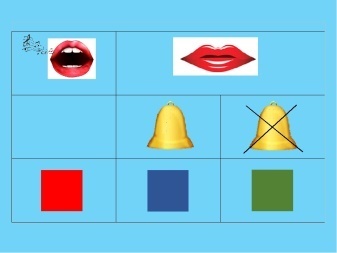 - Тимофей,  каким цветом обозначаем гласные звуки?- Верно,Тимофей, гласные звуки мы обозначаем красным цветом.-Ксюша, каким цветом обозначаем мягкие согласные звуки?- Правильно, Ксюша, мягкие согласные звуки мы обозначаем зелёным цветом.- Даша, каким цветом обозначаем твёрдые согласные звуки?- Предлагаю вам выполнить следующее  игровое упражнение нашего урока…3. Игровое упр. « Звуковые домики»Цель: Закрепить умение определять гласные звуки; мягкие, твёрдые согласные звуки в начале слова. Соотносить звук с цветом звукового домика.- У каждого из вас есть  по одной предметной картинке. Нужно обозначить картинку словом, выделить первый звук и поселить в звуковой домик.- Приглашаю Никиту, что нарисовано у тебя на картинке?-Молодец, Никита, первый звук в слове [пь], это мягкий согласный звук. Пирамидку нужно поселить в зелёный домик.( Также выполняют другие дети)Зел. дом.           син. дом.      кр.дом. пирамидка     карандаш     овощи  мяч                   сумка             утка  лиса                  банан            обруч 4. Пальчиковая игра « Мы играли, мы играли»Цель: Предупредить переутомление. - Сейчас мы немного отдохнём, поиграем и споём: Мы играли, мы играли,Наши пальчики устали.Мы немного отдохнёмИ опять играть начнём.Так сожмём – разожмём,И так сожмём – разожмём,И в замочек сложим,Вот так мы можем.Раз, два, три, четыре, пятьГотовы снова мы играть!( Движения по словам стихотворения).5. Звуковой анализ слова «Лиса»Цель: Закрепить умение проводить звуковой анализ слова.- И так, ребята, продолжаем наш урок. Вернёмся к слову ЛИСА.-Первый звук в слове [ль] - мягкий согласный звук, обозначим его зелёным кругом. Работаем со звуковыми линейками на местах. - Какой следующий звук? ЛИ – СА.-Следующий звук- [и], верно, Максим. Это гласный звук, обозначим его красным кругом.- Какой следующий звук? ЛИ – СА.- Следующий звук - [с], правильно, Арина. Это твёрдый согласный звук, обозначим его синим кругом.- Какой следующий звук? ЛИ – СА.-Следующий звук - [а], конечно, Оиша. Это гласный звук, обозначим его красным кругом.- Ребята, сколько согласных звуков в слове ЛИСА?-Правильно, Никита,в слове ЛИСА – два согласных звука.- Сколько гласных звуков в слове ЛИСА?- Верно, Тимофей,в слове ЛИСА – два гласных звука.- Ребята, сколько слогов в слове ЛИСА?- Молодец, Нуриза, сколько гласных звуков в слове, столько и слогов.В слове ЛИСА – два слога.- А сейчас, давайте обозначим звуки – буквами. Придвиньте тарелочки с манной крупой и напишите слово ЛИСА. - Молодцы, все справились!6. Дидактическая игра « Посчитай-ка»Цель: Формировать навык согласовывать существительное с числительным.- Звуки, слоги мы с вами посчитали, а сейчас давайте посчитаем слова. Предлагаю поиграть в игру « Посчитай-ка».( Воспитатель предлагает посчитать слова,  которыми обозначены предметные картинки: бабочка, барабан, пальто, кенгуру, лист, кукла. )- Ребята, слова кенгуру, пальто неизменны, их нужно запомнить.(Звучит фонограмма школьного звонка)- Вот наш урок подошёл к концу, нам пора возращаться в детский сад…- Для этого мне нужно произнести волшебные слова.  (Звучит музыка)- Раз, два, покружись  И в дошкольника превратись!Заключительная частьЦель:Подведение итогов совместной образовательной деятельности.	Задачи: 1.Формировать уважительное отношение друг к другу.2.Желание говорить о своих предпочтениях, интересах.Методы и приёмы: беседа, сюрпризный момент.Заключительная частьЦель:Подведение итогов совместной образовательной деятельности.	Задачи: 1.Формировать уважительное отношение друг к другу.2.Желание говорить о своих предпочтениях, интересах.Методы и приёмы: беседа, сюрпризный момент.Заключительная частьЦель:Подведение итогов совместной образовательной деятельности.	Задачи: 1.Формировать уважительное отношение друг к другу.2.Желание говорить о своих предпочтениях, интересах.Методы и приёмы: беседа, сюрпризный момент.Дети: Да, понравилось!Максим: Мне понравилось писать слово ЛИСА в тарелочке с манной крупой.Нуриза: Мне понравилось считать слова.-Мы с вами вновь оказались в нашем родном детском саду! Вам понравилось путешествие в школу?-А что, Максим, тебе больше всего понравилось?-Максиму понравилось писать слово ЛИСА в тарелочке с манной крупой.-А что, Нуриза, тебе больше всего понравилось?-Нуризе  понравилось считать слова.-Ребята, мне тоже понравилось наше путешествие в школу, вы были настоящими школьниками. Сегодня я хочу вам подарить весёлые смайлики. Когда вы вспомните о нашем путешествии, у вас будет хорошее настроение!